Zugrundeliegendes:Obengenanntem/obengenannter Bewilligungsinhaber/in wurde mit Bescheid des Amtes der Steiermärkischen Landesregierungvom: __________________________ GZ.: ________________________________________________________die Bewilligung zur öffentlichen Veranstaltung von Lichtspielen auf dem Standort _____________________________________________________________________________ erteilt. zuschließende Beilagen:Eingabe:Mit dieser Eingabe wird die Betriebsunterbrechung vom Bewilligungsinhaber / von der Bewilligungsinhaberin bzw. von Frau/Herrn (Vor- und Familienname) __________________________________________________________ für den obgenannten Lichtspielbetrieb per (Datum) ___________________________  angezeigt.Hinweis:Gemäß § 10 Abs. 1 Steiermärkisches Lichtspielgesetz 1983 LGBl. Nr. 60/1983 idF LGBl. Nr. 87/2013 ist eine Wiederaufnahme des Betriebes dem Amt der Steiermärkischen Landesregierung unverzüglich anzuzeigen.Ich erteile meine Einwilligung, dass das Amt der Steiermärkischen Landesregierung, Abteilung 12 – Wirtschaft, Tourismus, Wissenschaft und Forschung, die von mir beim Ausfüllen dieses Formulars bekanntgegebenen Daten (einschließlich aller Anhänge und Beilagen) zum Zweck der Überprüfung automatisiert verarbeiten darf._________________________					__________________________________Ort, Datum						                    Unterschrift/firmenmäßige FertigungAmt der StEIERmÄRkISCHEN Landesregierung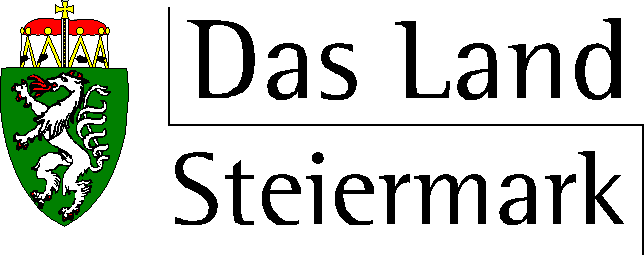 Abteilung 12Anzeige der Betriebsunterbrechungeines Lichtspielunternehmens(Gesetzesgrundlage: Steiermärkisches Lichtspielgesetz 1983LGBl. Nr. 60/1983 idF LGBl. Nr. 87/2013)Abteilung 12Anzeige der Betriebsunterbrechungeines Lichtspielunternehmens(Gesetzesgrundlage: Steiermärkisches Lichtspielgesetz 1983LGBl. Nr. 60/1983 idF LGBl. Nr. 87/2013)	Wirtschaft, Tourismus,Wissenschaft und ForschungReferat Wirtschaft und InnovationNikolaiplatz 3, 8020 GrazTel.: 0316/877-3102Fax: 0316/877-3189E-Mail: wirtschaft@stmk.gv.atwww.verwaltung.steiermark.at/a12	Wirtschaft, Tourismus,Wissenschaft und ForschungReferat Wirtschaft und InnovationNikolaiplatz 3, 8020 GrazTel.: 0316/877-3102Fax: 0316/877-3189E-Mail: wirtschaft@stmk.gv.atwww.verwaltung.steiermark.at/a12DatenBewilligungsinhaber/in(Vor- und Familienname)	___________________________________________________________________Wohnsitz (Postleitzahl, Ort, Straße, Hausnummer)			___________________________________________________________________Name des Betriebes	___________________________________________________________________Standort des Betriebes	___________________________________________________________________